กรุณากรอกข้อมูลในแบบยื่นและแนบเอกสาร Please fill in this form and provide necessary documents that apply. หมายเหตุ:โครงการวิจัยบางเรื่อง ผู้วิจัยอาจต้องยื่นเอกสารอื่นๆ ตามความจำเป็น ……………………………….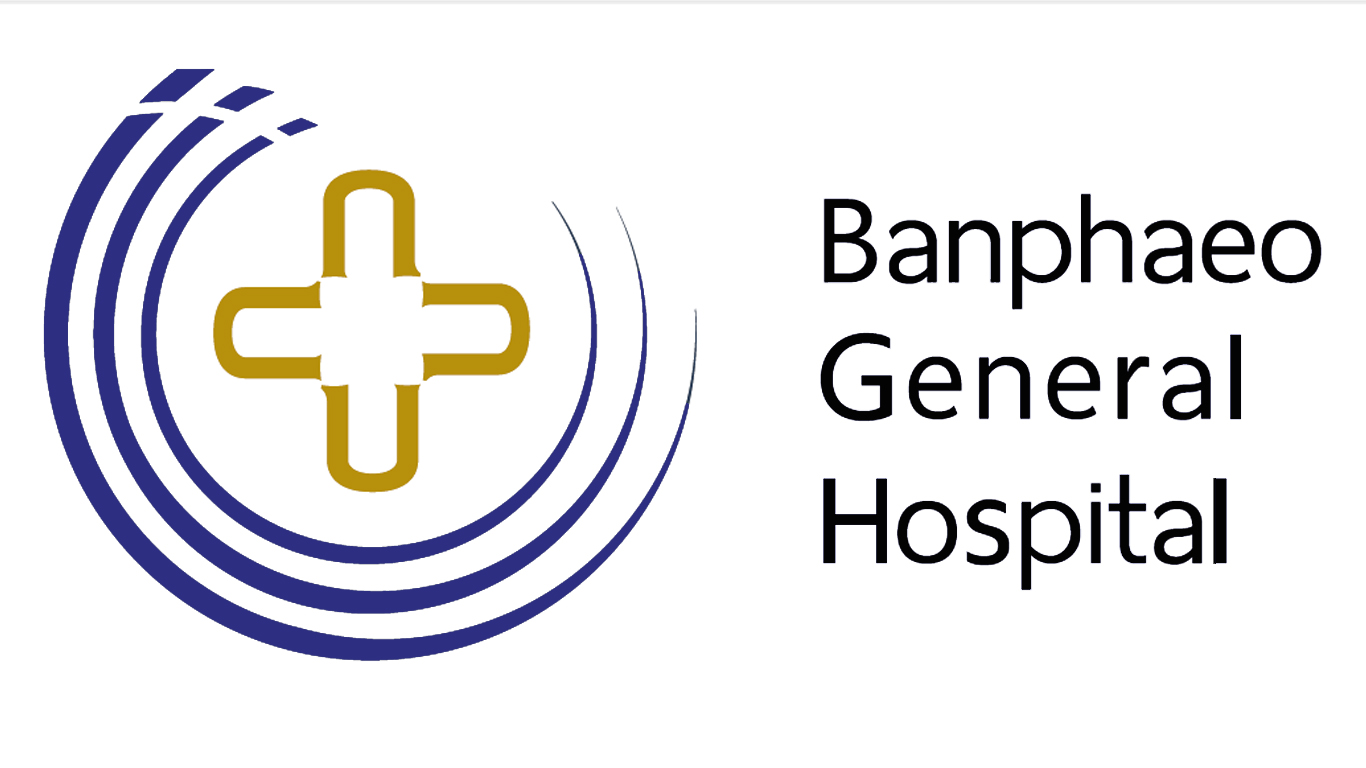 โรงพยาบาลบ้านแพ้ว (องค์การมหาชน)แบบยื่นขอรับการพิจารณาจริยธรรมการวิจัย(Submission form/Re-submission form for Ethical Review)ส่วนที่ 1 : -ข้อมูลโครงการวิจัย (Protocol identification)ส่วนที่ 1 : -ข้อมูลโครงการวิจัย (Protocol identification)ส่วนที่ 1 : -ข้อมูลโครงการวิจัย (Protocol identification)ส่วนที่ 1 : -ข้อมูลโครงการวิจัย (Protocol identification)หมายเลขโครงการ:.REC ……………/……………หมายเลขโครงการ:.REC ……………/……………หมายเลขโครงการ:.REC ……………/……………รหัสโครงการวิจัย (ถ้ามี) ………………………………………1.1ชื่อโครงการวิจัย (Protocol title) (ภาษาไทย)………………………………………………………………………………………………………………………………………………………ชื่อโครงการวิจัย (Protocol title) (ภาษาไทย)………………………………………………………………………………………………………………………………………………………ชื่อโครงการวิจัย (Protocol title) (ภาษาไทย)………………………………………………………………………………………………………………………………………………………1.2ชื่อโครงการวิจัย (Protocol title) (ภาษาอังกฤษ)……………………………………………………………………………………………………………………………………………………ชื่อโครงการวิจัย (Protocol title) (ภาษาอังกฤษ)……………………………………………………………………………………………………………………………………………………ชื่อโครงการวิจัย (Protocol title) (ภาษาอังกฤษ)……………………………………………………………………………………………………………………………………………………1.3ผู้สนับสนุนการวิจัย (Sponsor/Source of funding) โปรดระบุรัฐบาล ……………………………………………………NGO ………………………………………………………..เอกชน …………………………………………………...อื่นๆ......……………………………………………………….ผู้สนับสนุนการวิจัย (Sponsor/Source of funding) โปรดระบุรัฐบาล ……………………………………………………NGO ………………………………………………………..เอกชน …………………………………………………...อื่นๆ......……………………………………………………….ผู้สนับสนุนการวิจัย (Sponsor/Source of funding) โปรดระบุรัฐบาล ……………………………………………………NGO ………………………………………………………..เอกชน …………………………………………………...อื่นๆ......……………………………………………………….1.4การติดต่อผู้สนับสนุนการวิจัย(Sponsor contact phone/fax) (Thailand)โทรศัพท์……………………..……………………แฟ็กซ์...........................................e-mail………………………..……………การติดต่อผู้สนับสนุนการวิจัย(Sponsor contact phone/fax) (Thailand)โทรศัพท์……………………..……………………แฟ็กซ์...........................................e-mail………………………..……………การติดต่อผู้สนับสนุนการวิจัย(Sponsor contact phone/fax) (Thailand)โทรศัพท์……………………..……………………แฟ็กซ์...........................................e-mail………………………..……………1.5โครงการวิจัยเป็นวิทยานิพนธ์ (Thesis/Dissertation/Board/Subboard)  Yes  No โครงการวิจัยเป็นวิทยานิพนธ์ (Thesis/Dissertation/Board/Subboard)  Yes  No โครงการวิจัยเป็นวิทยานิพนธ์ (Thesis/Dissertation/Board/Subboard)  Yes  No ส่วนที่ 2: ข้อมูลผู้วิจัย ส่วนที่ 2: ข้อมูลผู้วิจัย ส่วนที่ 2: ข้อมูลผู้วิจัย ส่วนที่ 2: ข้อมูลผู้วิจัย 2.1ชื่อผู้วิจัยหลัก (Name of principal investigator)……………………………………………………………………………………………………………………………………………………ชื่อผู้วิจัยหลัก (Name of principal investigator)……………………………………………………………………………………………………………………………………………………ชื่อผู้วิจัยหลัก (Name of principal investigator)……………………………………………………………………………………………………………………………………………………2.2วุฒิการศึกษา / สาขาความเชี่ยว (Degree/specialty)………………………………………………………………………………………………………………………………………………………วุฒิการศึกษา / สาขาความเชี่ยว (Degree/specialty)………………………………………………………………………………………………………………………………………………………วุฒิการศึกษา / สาขาความเชี่ยว (Degree/specialty)………………………………………………………………………………………………………………………………………………………2.3สังกัดหน่วยงาน (Institutional affiliation)………………………………………………………………………………………………………………………………………………………สังกัดหน่วยงาน (Institutional affiliation)………………………………………………………………………………………………………………………………………………………สังกัดหน่วยงาน (Institutional affiliation)………………………………………………………………………………………………………………………………………………………2.4การติดต่อผู้วิจัย(Investigator contact phone/fax) (Thailand)โทรศัพท์..............................................แฟ็กซ์.........................................e-mail………………………..……………….การติดต่อผู้วิจัย(Investigator contact phone/fax) (Thailand)โทรศัพท์..............................................แฟ็กซ์.........................................e-mail………………………..……………….การติดต่อผู้วิจัย(Investigator contact phone/fax) (Thailand)โทรศัพท์..............................................แฟ็กซ์.........................................e-mail………………………..……………….2.5ท่านมีโครงการวิจัยอื่นๆ ที่กำลังดำเนินการภายใต้ความรับผิดชอบของท่านกี่โครงการ (How many other research projects are still open under your responsibility?)     ……..…………………..…. โครงการท่านมีโครงการวิจัยอื่นๆ ที่กำลังดำเนินการภายใต้ความรับผิดชอบของท่านกี่โครงการ (How many other research projects are still open under your responsibility?)     ……..…………………..…. โครงการท่านมีโครงการวิจัยอื่นๆ ที่กำลังดำเนินการภายใต้ความรับผิดชอบของท่านกี่โครงการ (How many other research projects are still open under your responsibility?)     ……..…………………..…. โครงการ2.6ท่านมีผู้วิจัยร่วมและเจ้าหน้าที่วิจัยกี่คน (How many co-investigators and research staff do you have for this project?) ……………………. คนท่านมีผู้วิจัยร่วมและเจ้าหน้าที่วิจัยกี่คน (How many co-investigators and research staff do you have for this project?) ……………………. คนท่านมีผู้วิจัยร่วมและเจ้าหน้าที่วิจัยกี่คน (How many co-investigators and research staff do you have for this project?) ……………………. คนส่วนที่ 3: โครงการวิจัย (Research protocol)ส่วนที่ 3: โครงการวิจัย (Research protocol)ส่วนที่ 3: โครงการวิจัย (Research protocol)ส่วนที่ 3: โครงการวิจัย (Research protocol)3.1รูปแบบการวิจัย (Research Design) (เลือกได้หลายข้อ)รูปแบบการวิจัย (Research Design) (เลือกได้หลายข้อ)รูปแบบการวิจัย (Research Design) (เลือกได้หลายข้อ)Basic science research  Descriptive/qualitative  SurveyBasic science research  Descriptive/qualitative  SurveyBasic science research  Descriptive/qualitative  SurveyCase-control  Laboratory experiment  Diagnostic testApplied research  Research and development  Clinical trialCase-control  Laboratory experiment  Diagnostic testApplied research  Research and development  Clinical trialCase-control  Laboratory experiment  Diagnostic testApplied research  Research and development  Clinical trialBioequivalent  Cohort  Other (specify)Bioequivalent  Cohort  Other (specify)Bioequivalent  Cohort  Other (specify)3.2วิธีการ / เครื่องมือ ที่ใช้ในการวิจัย (Methods involved the followings) (เลือกได้หลายข้อ)วิธีการ / เครื่องมือ ที่ใช้ในการวิจัย (Methods involved the followings) (เลือกได้หลายข้อ)วิธีการ / เครื่องมือ ที่ใช้ในการวิจัย (Methods involved the followings) (เลือกได้หลายข้อ)Questionnaire/interview/diary  Specimen/sample collectionQuestionnaire/interview/diary  Specimen/sample collectionRecords/document extraction  In vitro diagnostic devicesRecords/document extraction  In vitro diagnostic devicesIn vivo diagnostic devices  Medical devicesIn vivo diagnostic devices  Medical devicesDrugs  Behavioral/psychological interventionDrugs  Behavioral/psychological interventionEmbryonic stem cell/genetic material  Radiation/isotopeEmbryonic stem cell/genetic material  Radiation/isotopeTissue/organ transplant  Procedures/operationTissue/organ transplant  Procedures/operationOther (specify)…………………………………Other (specify)…………………………………3.3ระยะเวลาที่คาดว่าจะทำวิจัย (Expected duration of the project)………ปี………เดือนระยะเวลาที่คาดว่าจะทำวิจัย (Expected duration of the project)………ปี………เดือนระยะเวลาที่คาดว่าจะทำวิจัย (Expected duration of the project)………ปี………เดือน3.4สถานที่ทำวิจัย (Investigation site)สถานที่ทำวิจัย (Investigation site)สถานที่ทำวิจัย (Investigation site)แห่งเดียว  (Single)แห่งเดียว  (Single)ระดับชาติ หลายแห่ง / หลายศูนย์ (National multi-site/multi-center)ระดับชาติ หลายแห่ง / หลายศูนย์ (National multi-site/multi-center)ระดับนานาชาติ หลายแห่ง  / หลายศูนย์ (International multi-site/multi-center)ระดับนานาชาติ หลายแห่ง  / หลายศูนย์ (International multi-site/multi-center)3.5โครงการวิจัยนี้ได้รับการพิจารณาทบทวนโดยคณะกรรมการจริยธรรมที่อื่นก่อนยื่นที่นี่หรือไม่ (Has this protocol been reviewed by another ethics committee prior to this submission?)         Yes   Noโครงการวิจัยนี้ได้รับการพิจารณาทบทวนโดยคณะกรรมการจริยธรรมที่อื่นก่อนยื่นที่นี่หรือไม่ (Has this protocol been reviewed by another ethics committee prior to this submission?)         Yes   Noโครงการวิจัยนี้ได้รับการพิจารณาทบทวนโดยคณะกรรมการจริยธรรมที่อื่นก่อนยื่นที่นี่หรือไม่ (Has this protocol been reviewed by another ethics committee prior to this submission?)         Yes   No3.6โครงการวิจัยนี้ได้จดทะเบียนการทำวิจัยทางคลินิกแล้วหรือไม่ (Has this protocol been registered according to clinical trial registration? Yes  โปรดระบุ ………………………………………………………………………………………                        Noโครงการวิจัยนี้ได้จดทะเบียนการทำวิจัยทางคลินิกแล้วหรือไม่ (Has this protocol been registered according to clinical trial registration? Yes  โปรดระบุ ………………………………………………………………………………………                        Noโครงการวิจัยนี้ได้จดทะเบียนการทำวิจัยทางคลินิกแล้วหรือไม่ (Has this protocol been registered according to clinical trial registration? Yes  โปรดระบุ ………………………………………………………………………………………                        Noส่วนที่ 4: ผู้รับการวิจัยและการรับเข้าร่วมการวิจัย (Subjects and recruitment)ส่วนที่ 4: ผู้รับการวิจัยและการรับเข้าร่วมการวิจัย (Subjects and recruitment)ส่วนที่ 4: ผู้รับการวิจัยและการรับเข้าร่วมการวิจัย (Subjects and recruitment)ส่วนที่ 4: ผู้รับการวิจัยและการรับเข้าร่วมการวิจัย (Subjects and recruitment)4.1โครงการวิจัยนี้รับผู้รับการวิจัยต่อไปนี้หรือไม่ เลือกได้มากกว่า 1 ข้อ (Does this protocol include the following subjects?, tick all that apply)โครงการวิจัยนี้รับผู้รับการวิจัยต่อไปนี้หรือไม่ เลือกได้มากกว่า 1 ข้อ (Does this protocol include the following subjects?, tick all that apply)โครงการวิจัยนี้รับผู้รับการวิจัยต่อไปนี้หรือไม่ เลือกได้มากกว่า 1 ข้อ (Does this protocol include the following subjects?, tick all that apply)ไม่มีการเก็บข้อมูลโดยตรงจากผู้รับการวิจัย (No data obtained directly from human)ไม่มีการเก็บข้อมูลโดยตรงจากผู้รับการวิจัย (No data obtained directly from human)นักโทษ (Prisoners)นักโทษ (Prisoners)สตรีตั้งครรภ์ (Pregnant women)สตรีตั้งครรภ์ (Pregnant women)ผู้ป่วยทางจิต (Mentally ill subjects)ผู้ป่วยทางจิต (Mentally ill subjects)ผู้ป่วยมะเร็ง หรือผู้ป่วยระยะท้ายของชีวิต (Cancer or terminally ill subjects)ผู้ป่วยมะเร็ง หรือผู้ป่วยระยะท้ายของชีวิต (Cancer or terminally ill subjects)เด็กอ่อน ทารก เด็กอายุต่ำกว่า 18 ปี (Neonates/infants/children, aged <18)เด็กอ่อน ทารก เด็กอายุต่ำกว่า 18 ปี (Neonates/infants/children, aged <18)ผู้ป่วย HIVเอดส์ (HIV/AIDS)ผู้ป่วย HIVเอดส์ (HIV/AIDS)กลุ่มคนที่จัดให้อยู่ในสถานที่ดูแล เช่น เด็กกำพร้า (Institutionalized e.g. orphanage)กลุ่มคนที่จัดให้อยู่ในสถานที่ดูแล เช่น เด็กกำพร้า (Institutionalized e.g. orphanage)ผู้ไม่รู้หนังสือ ชนกลุ่มน้อย เช่น ชาวเขา (illiterate subjects or Minorities e.g. hilltribes)ผู้ไม่รู้หนังสือ ชนกลุ่มน้อย เช่น ชาวเขา (illiterate subjects or Minorities e.g. hilltribes)ผู้ใต้บังคับบัญชา เช่น นักเรียน ลูกจ้าง ทหาร (Subordinate e.g. students, employees, soldiers)ผู้ใต้บังคับบัญชา เช่น นักเรียน ลูกจ้าง ทหาร (Subordinate e.g. students, employees, soldiers)4.2วิธีการที่ใช้ในการรับอาสาสมัครเข้ารับการวิจัย (Methods used to recruit subjects)วิธีการที่ใช้ในการรับอาสาสมัครเข้ารับการวิจัย (Methods used to recruit subjects)วิธีการที่ใช้ในการรับอาสาสมัครเข้ารับการวิจัย (Methods used to recruit subjects)ไม่มีการเก็บข้อมูลโดยตรงจากผู้รับการวิจัย (No data obtained directly from human)ไม่มีการเก็บข้อมูลโดยตรงจากผู้รับการวิจัย (No data obtained directly from human)ติดต่อบุคคลที่แผนกผู้ป่วยนอก/ผู้ป่วยใน (Personal contact at outpatient clinic /inpatient)ติดต่อบุคคลที่แผนกผู้ป่วยนอก/ผู้ป่วยใน (Personal contact at outpatient clinic /inpatient)ติดต่อบุคคลที่แผนกฉุกเฉินหรือที่ ICU (Personal contact at ER or ICU)ติดต่อบุคคลที่แผนกฉุกเฉินหรือที่ ICU (Personal contact at ER or ICU)ติดต่อบุคคลในชุมชน (Personal contact in community)ติดต่อบุคคลในชุมชน (Personal contact in community)ติดต่อบุคคลทางโทรศัพท์ หรือไปรษณีย์ (Contact via telephone or post)ติดต่อบุคคลทางโทรศัพท์ หรือไปรษณีย์ (Contact via telephone or post)ติดประกาศโฆษณา (Advertising e.g. poster, flyers, mass media (website included))ติดประกาศโฆษณา (Advertising e.g. poster, flyers, mass media (website included))อื่นๆ กรุณาระบุ (Other, specify)……………………………………………อื่นๆ กรุณาระบุ (Other, specify)……………………………………………4.3ผู้ดำเนินการกระบวนการขอความยินยอม (Person obtaining informed consent)ผู้ดำเนินการกระบวนการขอความยินยอม (Person obtaining informed consent)ผู้ดำเนินการกระบวนการขอความยินยอม (Person obtaining informed consent)ไม่มีการขอความยินยอม (No informed consent applied)ไม่มีการขอความยินยอม (No informed consent applied)ผู้วิจัยหลัก/ผู้วิจัยร่วม (Principal/Co-Investigators)ผู้วิจัยหลัก/ผู้วิจัยร่วม (Principal/Co-Investigators)เจ้าหน้าที่วิจัย (Research staff)   อื่นๆ กรุณาระบุ (Other,specify) ..................................เจ้าหน้าที่วิจัย (Research staff)   อื่นๆ กรุณาระบุ (Other,specify) ..................................4.4จำนวนผู้รับการวิจัยที่คาดหมาย (Expected number of subjects) …………..................................................จำนวนผู้รับการวิจัยที่คาดหมาย (Expected number of subjects) …………..................................................จำนวนผู้รับการวิจัยที่คาดหมาย (Expected number of subjects) …………..................................................4.5จ่ายเงินชดเชยค่าเดินทาง ค่าเสียเวลา ความไม่สะดวก ไม่สบายให้แก่ผู้รับการวิจัย(Subject payment/incentives)จ่ายเงินชดเชยค่าเดินทาง ค่าเสียเวลา ความไม่สะดวก ไม่สบายให้แก่ผู้รับการวิจัย(Subject payment/incentives)จ่ายเงินชดเชยค่าเดินทาง ค่าเสียเวลา ความไม่สะดวก ไม่สบายให้แก่ผู้รับการวิจัย(Subject payment/incentives)มี  ไม่มีมี  ไม่มี4.6การชดเชยหากเกิดการบาดเจ็บ (Compensation for injury / lost)การชดเชยหากเกิดการบาดเจ็บ (Compensation for injury / lost)การชดเชยหากเกิดการบาดเจ็บ (Compensation for injury / lost) ไม่มี  มี   กรุณาระบุรายละเอียด........................................................................................... ไม่มี  มี   กรุณาระบุรายละเอียด........................................................................................... ไม่มี  มี   กรุณาระบุรายละเอียด...........................................................................................ส่วนที่ 5 :คณะกรรมการตรวจติดตามข้อมูลด้านความปลอดภัย (Study monitoring or DSMB, Data Safety Monitoring Board)ส่วนที่ 5 :คณะกรรมการตรวจติดตามข้อมูลด้านความปลอดภัย (Study monitoring or DSMB, Data Safety Monitoring Board)ส่วนที่ 5 :คณะกรรมการตรวจติดตามข้อมูลด้านความปลอดภัย (Study monitoring or DSMB, Data Safety Monitoring Board)ส่วนที่ 5 :คณะกรรมการตรวจติดตามข้อมูลด้านความปลอดภัย (Study monitoring or DSMB, Data Safety Monitoring Board) มี   ไม่มี มี   ไม่มี มี   ไม่มีส่วนที่ 6 เอกสารที่ยื่นส่วนที่ 6 เอกสารที่ยื่นส่วนที่ 6 เอกสารที่ยื่นส่วนที่ 6 เอกสารที่ยื่นส่วนที่ 6 เอกสารที่ยื่นเอกสารที่ยื่นจำนวนชุดจนท.ตรวจรับ6.1บันทึกข้อความ/จดหมายขอรับพิจารณาจริยธรรม6.2จดหมายขอเข้ามาทำวิจัยในโรงพยาบาล(สังกัดภายนอก)6.3แบบยื่น(Submission form) 6.4แบบฟอร์มผู้วิจัยใช้ประเมินด้วยตนเอง(Self-Assessment Form)6.5แบบฟอร์มแสดง Conflict of interest และทุนวิจัย 6.6โครงการวิจัยฉบับเต็ม(Full Protocol)6.7โครงการวิจัยฉบับย่อ เป็นภาษาไทย ความยาวไม่ควรเกิน 5 หน้า6.8เอกสารข้อมูลคำอธิบายสำหรับผู้รับการวิจัย(Information sheet)6.9เอกสารแสดงความยินยอม(consent form)6.10แบบสอบถาม/สัมภาษณ์/บันทึกข้อมูล(Questionnaire/Interview form/CRF)6.11โปสเตอร์เชิญชวนผู้รับการวิจัย6.12เอกสารหรือวัสดุที่ใช้ในวิธีการรับอาสาสมัคร เช่นเอกสารข้อมูลฯ6.13จดหมายขอใช้ข้อมูล6.14ประวัติผู้วิจัยหลักและผู้วิจัยร่วมที่ขอทำวิจัย(CV)6.15GCP training certificates6.16เอกสารอนุมัติโครงร่างวิทยานิพนธ์จากคณะกรรมการวิทยานิพนธ์/อาจารย์ที่ปรึกษา6.17งบประมาณ(Budget)6.18Investigator brochure (Clinical trials) / Product Information (Medical device)6.19เอกสาร/ใบอนุมัติเครื่องมือแพทย์จากองค์การอาหารและยา (อย.)6.20ใบรับรองแสดงการขายในประเทศผู้ผลิต6.21ในอนุมัติให้เป็นยาทิ่อยู่ในระหว่างการศึกษาวิจัย6.22ใบอนุมัติขึ้นทะเบียนยาจากอย.(Drug approval from Thai FDA) 6.23ในรับรอง/เห็นชอบ/รายงานผลการพิจารณาจากคณะกรรมการจริยธรรมสถาบันอื่น 6.24เอกสารข้างต้นในรูปอิเล็คโทรนิกส์ (CD)1 CD ROMลายเซ็นผู้วิจัย ……………........................…...…........................................................วันที่…….....…..…/…...………/…………....โครงการวิจัยหมายเลข  (REC. No.)  ................................................./..........................................................................กรุณาอ้างอิงหมายเลขข้างต้นเมื่อต้องการติดต่อกับ  คณะกรรมการจริยธรรมการวิจัยในมนุษย์โรงพยาบาลบ้านแพ้ว หมายเลขโทรศัพท์  034-419555 ต่อ 9290 โทรสาร 034-419567